반얀트리 클럽 앤 스파 서울 블링크[BLINK] 참여 신청서 *필수 기재 사항※ 제휴 및 홍보 내용란에 기재된 사항은 브로슈어 및 홍보물 제작에 활용될 예정입니다. 양식에 맞추어 기재해주시기 바라며, 회사 및 상품 소개서, 회원 대상 클래스 또는 프로모션 제안서 등은 별첨 제출해주시기 바랍니다.<제휴 및 홍보 내용 예시 (블링크 브로슈어 기재)>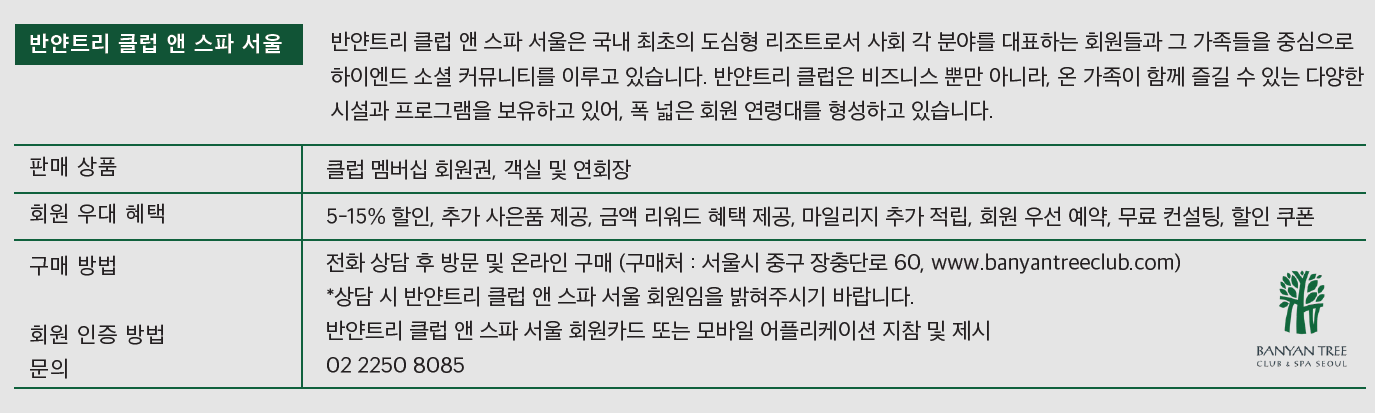 ※ 블링크(BLINK) 신청 및 진행 과정 동안 지속적으로 연락이 가능한 담당자의 정보를 기재해주시기 바랍니다.당사는 반얀트리 클럽 앤 스파 서울 회원간 공동이익 증진을 위하여 반얀트리 클럽 앤 스파 서울 회원에게 위 혜택을 제공하고자 본 신청서를 제출합니다.년      월      일신청인(법인)                         인*첨부 : 사업자 등록증 1부, 기업 로고 파일(AI 또는 PNG 파일)회사정보회사정보회사정보회사정보회사정보회사정보회사정보*회 사 명 (국문)*회 사 명 (영문)*업종  카테고리□ 건축, 인테리어□ 건축, 인테리어□ 리빙□ 문화□ 문화□ 뷰티*업종  카테고리□ 의료□ 의료□ 자동차□ 컨설팅□ 컨설팅□ 패션*업종  카테고리□ 푸드, 레스토랑□ 푸드, 레스토랑□ 기타 (                                                          )□ 기타 (                                                          )□ 기타 (                                                          )□ 기타 (                                                          )*주          소*연    락    처전화팩스*홈  페  이  지제휴 및 홍보 내용제휴 및 홍보 내용제휴 및 홍보 내용회사 소개 (공백 포함 250자 이내로 작성)회사 소개 (공백 포함 250자 이내로 작성)회사 소개 (공백 포함 250자 이내로 작성)판매상품 (공백 포함 100자 이내로 작성)판매상품 (공백 포함 100자 이내로 작성)판매상품 (공백 포함 100자 이내로 작성)반얀트리 회원 우대 혜택반얀트리 회원 우대 혜택반얀트리 회원 우대 혜택구매방법 (상세히 기재)구매방법 (상세히 기재)구매방법 (상세히 기재)구매 및 문의 연락처구매처오프라인 (주소 기재)온라인 (생략 가능)반얀트리 회원 인증 방법대표자 정보대표자 정보대표자 정보대표자 정보대표자 정보대표자명연락처핸드폰이메일담당자 정보담당자 정보담당자 정보담당자 정보담당자 정보담당자명소속팀/직위연락처유선전화핸드폰연락처이메일브로슈어 수령 주소